TIU Head email proposed Faculty Position Request to Associate Dean for Faculty and Staff Affairs (AD-FSA)Possible meeting with AD-FSA to flesh out the requestAD-FSA distributes to: VP Cabinet and schedules TIU Head presentationOther Chairs/Directors for comments to be sent to AD-FSATIU Head presentation and discussion with CabinetCabinet to deliberate, discuss & decide with the following results:Approved as presentedApproved with revisions; work with the AD-FSA to reconcileApproved with major revisions; to be re-presented to the VP CabinetNot approved at this timeNot approvedNote: If the TIU of the faculty position being proposed is not in CFAES, the TIU Head will keep the AD-FSA informed of the next steps of the process in terms of how they unfold with the TIU, including search committee appointment, semi-finalists/finalists, and proposed offer. The VP/Dean retains the right to meet with and weigh in on any point of the process.TIU Head assembles names of proposed search committee members and emails to AD-FSA for approvalCommittee should be diverse and, at the least, comprised of:department/school faculty (majority of committee)a department/school staff membera studentexternal member (faculty or stakeholder)Note: Proposed exceptions to the search committee requirements should be forward to AD-FSAHR professional (TIU assigned professional or designated talent acquisition profession) should be invited to meeting and the Box folderThe TIU Head designates the chair of the search committeeOnce the search committee has been determined, TIU Head forwards to AD-FSA for final approval on proposed committeeTIU Head to appoint search committee and schedule first meetingAssistant Dean of Equity & Inclusion (AD-DEI) or AD-FSA to deliver chargeCommittee to review details on searches at https://equityandinclusion.cfaes.ohio-state.edu/resources/resources-faculty-and-staff-searches  Committee members need to have completed Inclusive Excellence trainingBuckeyeBox search folder created granting access to the search committee, AD-FSA, and HR professionalReview TIU and CFAES APT documents regarding searches/appointmentsTo commence search, the TIU Head or Search Chair should do the following:After having CFAES HR review, advertise and actively recruitAdvise AD-FSA of search timeline and provide regular updatesPost position description, committee roster, applications and CV’s on BoxNarrow applicant list (including phone/Zoom interviews, video submissions, or other narrowing techniques, if appropriate)The Search Chair will forward applicant list and names of final candidates to AD-FSA, AD-DEI and TIU Head to confirm due consideration given for diverse candidates and other factorsProvide copies of candidate selection and feedback rubrics to AD-FSA, AD-DEI and TIU HeadNote: all written records of the search must be turned into HR where they will be held for three years
Schedule interviews/meetings Include unit faculty, staff, students, stakeholders, collaborating units, and schedule a visit to Wooster, Columbus, or statewide campus, as appropriate (see sample itinerary)The VP/Dean should be scheduled when possibleThe TIU Head works with the AD-FSA to schedule the VP Cabinet, based on the faculty position, and shares search materials with schedule Cabinet membersAD-FSA should always be scheduled; AD-Operations should be scheduled only if space is an important consideration; AVP-Wooster should be scheduled if Wooster is the campus home for the faculty memberMission Associate Deans should be scheduled if the faculty position has an expectation or appointment in that mission areaConsider opportunities for the candidate to visit the area and look at housingConduct interviewsEvery candidate must have essentially the same interview agendaCollect interview feedback on standardized forms or electronic questionnaires (use the same form for all candidates)VP Cabinet to provide feedback to TIU Head through AD-FSAReference ChecksSearch Chair and TIU Head consults with HR professional regarding reference check process; options could include checking references of…all semi-finalist prior to the campus interviews to provide additional data on selecting finalists for campus interviews; search committeeall finalists prior to the final search committee meeting to provide additional data; search committee would conduct reference checksthe finalist(s) selected by the TIU head; the TIU head or Search Chair should conduct this reference checkSearch Chair provides Search Committee Report to AD-FSA and TIU HeadDetailed search procedure (timeline of search-related meetings and interviews with individuals/groups engaged in said meetings and interviews)Number of applicantsNumber of applicants interviewed by phoneSummary of each interviewed candidate – acceptable or not acceptable 
(do NOT rank)PositivesChallenges/concernsSpecial considerations, if applicableTIU Head provides proposed offer letter to AD-FSA, who reviews for consistency with approved faculty requestOffer letter should be generated in consultation with CFAES HRTIU Head makes offer and enters into negotiations with the candidateShould negotiations require an offer beyond Cabinet-authorized parameters, TIU Head must receive approval from AD-FSA (depending on scope of request, AD-FSA may consult Dean and/or Cabinet)TIU Head advises AD-FSA of offer acceptance and Provides final offer letter for reviewHR prepares the letter via DocuSign to send to the candidateIf the candidate is hired at the Associate Professor or Professor ranks, the TIU Head works with AD-FSA on the expedited promotion and tenure review processFor Use by the Associate Dean for Faculty and Staff AffairsDraft Position Description  
(copy & paste text here or attach)Support Requested from CFAES FundsStart-up funding requested from the college, if any 
(describe rationale & need; note, the typical expectation is that the unit will cover start-up)StartDescribe any other support requested 
(e.g. needed access to facilities, in-kind support, etc.)StartRecruitment Plan and Diversity Expectation Please provide a description of your recruitment approach and specific efforts to ensure a diverse pool of candidatesStartProgrammatic and College Criteria (add space below as needed):How does this position contribute to the CFAES mission? 
StartWhat critical program needs or opportunities in our teaching, research, and/or extension/outreach missions does this position support? StartHow does this position fit in with the unit’s long-term strategic objectives? StartHow will this position complement or advance program strengths within the academic unit, the College, and/or with collaborating units? Related, how does this position contribute to collaborative or integration efforts within CFAES, other colleges, and/or new/existing stakeholders? StartWhat opportunities and expectations for new resource generation are associated with this position and/or expectations of this faculty member to maintain current resources if this is a replacement (grants, credit hours, other entrepreneurial activities) as they fit in the unit’s and CFAES long-term strategic objectives?Start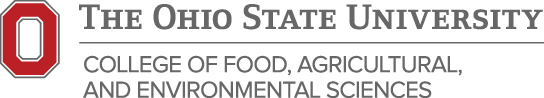 Faculty Hiring Process  
POSITION REQUEST AND HIRING FACULTY POSITION REQUEST  
Tenure Initiating Unit: _____Tenure Initiating Unit: _____Tenure Initiating Unit: _____Tenure Initiating Unit: _____Tenure Initiating Unit: _____Tenure Initiating Unit: _____Tenure Initiating Unit: _____Rank(s)Distribution of EffortXX% Teaching, XX% Research, XX% Extension, XX ATIXX% Teaching, XX% Research, XX% Extension, XX ATIXX% Teaching, XX% Research, XX% Extension, XX ATIXX% Teaching, XX% Research, XX% Extension, XX ATIXX% Teaching, XX% Research, XX% Extension, XX ATIXX% Teaching, XX% Research, XX% Extension, XX ATIAppointment Term9-month  9-month  9-month  9-month  9-month  9-month  Re-Authorization of Position?Area of SpecializationSalary RangeStart-up Budget and CostsInclude relocation, space, graduate associates, etc.Include relocation, space, graduate associates, etc.Include relocation, space, graduate associates, etc.Include relocation, space, graduate associates, etc.Include relocation, space, graduate associates, etc.Include relocation, space, graduate associates, etc.Campus/LocationProposed Start DateReplacement or New PositionReplacement or New PositionReplacement or New PositionReplacement or New PositionReplacement or New PositionReplacement or New PositionReplacement or New PositionIf replacement, name position(s)If replacement, name position(s)If replacement, name position(s)Mortgage or leveraging future retirement?       Mortgage or leveraging future retirement?       Mortgage or leveraging future retirement?       If so, expected date of retirementIf so, expected date of retirementIf so, expected date of retirementIf new, source of fundingIf new, source of fundingIf new, source of fundingMultidisciplinary ProspectusMultidisciplinary ProspectusMultidisciplinary ProspectusMultidisciplinary ProspectusMultidisciplinary ProspectusMultidisciplinary ProspectusMultidisciplinary Prospectus     Potential collaborators     TIU appointment split, if anyTIU’s total FTE or $ availabilityTIU’s total FTE or $ availabilityGFGFOARDCOSUEATITIU’s total FTE or $ availabilityTIU’s total FTE or $ availabilityApproved as presentedNotesIf you requested additional support, any authorized additional support must be listed here.Approved with revisions; work with the AD-FSA to reconcileNotesIf you requested additional support, any authorized additional support must be listed here.Approved with major revisions; to be re-presented to the VP CabinetNotesIf you requested additional support, any authorized additional support must be listed here.Not approved at this timeNotesIf you requested additional support, any authorized additional support must be listed here.Not approvedNotesIf you requested additional support, any authorized additional support must be listed here.Signature for Final Approval: (top box must be selected)Signature for Final Approval: (top box must be selected)NotesIf you requested additional support, any authorized additional support must be listed here.